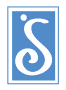 Our Autumn FundraiserOur Autumn FundraiserSept. 16, 2020Soroptimist International of Hamilton-BurlingtonCharity BN/Registration #86916 0903RR0001Dear friend of SI of Hamilton-Burlington,We were disappointed to have to cancel our April, ‘Planting Seeds for Success’ auction, but we’ve come up with another way to offer you a chance to win some wonderful items. We are going to have 5 packages raffled off over the next three months! Package 1 – A Calvin Klein Cross-body casual black handbag plus a silver-grey handbag with shoulder strap, a black leather bill-fold, beautifully embossed and $25 Shopper’s Drug Mart Gift card.    Value $180.00+Package 2 – Bath towels and washcloths by CARO Home, a Spa savvy bath brush, Spring Green Vita bath & Shower, Bath & body lotion with vitamin E, a triple candle lite and OOOH! A Ralph Lauren Luxe terry robe all wrapped up in a beautiful gift box.    Value $190.00+Package 3 – ‘Wine and cheese’ - A cheese cutting board opens to hold cheese cutter, server and wine opener by Legacy, a 750 ml. bottle of Prosecco organic sparkling white wine from Italy, a bottle of    a set of Crystal Clear candlesticks, assorted chocolate treats and a $50 gift card.    Value $180.00+Package 4 – A lovely Dosail Floral purse, Estee Lauder ‘Modern Muse’ gift set with eau de parfum and body lotion and $25 gift card.     Value $185.00+Package 5 – TLC Dehumidifier.     Value $199.00A raffle ticket costs $5.00. To make things simple, you can purchase a ticket for each of the five raffles for $25.00. Draws: Package 1 on Oct.14; Packages 2 & 3 on Nov. 11; Packages 4 & 5 on Dec. 9. This is a fundraiser for the ‘Young Women Empowered’ program at Regina’s Place, Good Shepherd. Please give generously, and good luck. Dear friend of SI of Hamilton-Burlington,We were disappointed to have to cancel our April, ‘Planting Seeds for Success’ auction, but we’ve come up with another way to offer you a chance to win some wonderful items. We are going to have 5 packages raffled off over the next three months! Package 1 – A Calvin Klein Cross-body casual black handbag plus a silver-grey handbag with shoulder strap, a black leather bill-fold, beautifully embossed and $25 Shopper’s Drug Mart Gift card.    Value $180.00+Package 2 – Bath towels and washcloths by CARO Home, a Spa savvy bath brush, Spring Green Vita bath & Shower, Bath & body lotion with vitamin E, a triple candle lite and OOOH! A Ralph Lauren Luxe terry robe all wrapped up in a beautiful gift box.    Value $190.00+Package 3 – ‘Wine and cheese’ - A cheese cutting board opens to hold cheese cutter, server and wine opener by Legacy, a 750 ml. bottle of Prosecco organic sparkling white wine from Italy, a bottle of    a set of Crystal Clear candlesticks, assorted chocolate treats and a $50 gift card.    Value $180.00+Package 4 – A lovely Dosail Floral purse, Estee Lauder ‘Modern Muse’ gift set with eau de parfum and body lotion and $25 gift card.     Value $185.00+Package 5 – TLC Dehumidifier.     Value $199.00A raffle ticket costs $5.00. To make things simple, you can purchase a ticket for each of the five raffles for $25.00. Draws: Package 1 on Oct.14; Packages 2 & 3 on Nov. 11; Packages 4 & 5 on Dec. 9. This is a fundraiser for the ‘Young Women Empowered’ program at Regina’s Place, Good Shepherd. Please give generously, and good luck. Dear friend of SI of Hamilton-Burlington,We were disappointed to have to cancel our April, ‘Planting Seeds for Success’ auction, but we’ve come up with another way to offer you a chance to win some wonderful items. We are going to have 5 packages raffled off over the next three months! Package 1 – A Calvin Klein Cross-body casual black handbag plus a silver-grey handbag with shoulder strap, a black leather bill-fold, beautifully embossed and $25 Shopper’s Drug Mart Gift card.    Value $180.00+Package 2 – Bath towels and washcloths by CARO Home, a Spa savvy bath brush, Spring Green Vita bath & Shower, Bath & body lotion with vitamin E, a triple candle lite and OOOH! A Ralph Lauren Luxe terry robe all wrapped up in a beautiful gift box.    Value $190.00+Package 3 – ‘Wine and cheese’ - A cheese cutting board opens to hold cheese cutter, server and wine opener by Legacy, a 750 ml. bottle of Prosecco organic sparkling white wine from Italy, a bottle of    a set of Crystal Clear candlesticks, assorted chocolate treats and a $50 gift card.    Value $180.00+Package 4 – A lovely Dosail Floral purse, Estee Lauder ‘Modern Muse’ gift set with eau de parfum and body lotion and $25 gift card.     Value $185.00+Package 5 – TLC Dehumidifier.     Value $199.00A raffle ticket costs $5.00. To make things simple, you can purchase a ticket for each of the five raffles for $25.00. Draws: Package 1 on Oct.14; Packages 2 & 3 on Nov. 11; Packages 4 & 5 on Dec. 9. This is a fundraiser for the ‘Young Women Empowered’ program at Regina’s Place, Good Shepherd. Please give generously, and good luck. Dear friend of SI of Hamilton-Burlington,We were disappointed to have to cancel our April, ‘Planting Seeds for Success’ auction, but we’ve come up with another way to offer you a chance to win some wonderful items. We are going to have 5 packages raffled off over the next three months! Package 1 – A Calvin Klein Cross-body casual black handbag plus a silver-grey handbag with shoulder strap, a black leather bill-fold, beautifully embossed and $25 Shopper’s Drug Mart Gift card.    Value $180.00+Package 2 – Bath towels and washcloths by CARO Home, a Spa savvy bath brush, Spring Green Vita bath & Shower, Bath & body lotion with vitamin E, a triple candle lite and OOOH! A Ralph Lauren Luxe terry robe all wrapped up in a beautiful gift box.    Value $190.00+Package 3 – ‘Wine and cheese’ - A cheese cutting board opens to hold cheese cutter, server and wine opener by Legacy, a 750 ml. bottle of Prosecco organic sparkling white wine from Italy, a bottle of    a set of Crystal Clear candlesticks, assorted chocolate treats and a $50 gift card.    Value $180.00+Package 4 – A lovely Dosail Floral purse, Estee Lauder ‘Modern Muse’ gift set with eau de parfum and body lotion and $25 gift card.     Value $185.00+Package 5 – TLC Dehumidifier.     Value $199.00A raffle ticket costs $5.00. To make things simple, you can purchase a ticket for each of the five raffles for $25.00. Draws: Package 1 on Oct.14; Packages 2 & 3 on Nov. 11; Packages 4 & 5 on Dec. 9. This is a fundraiser for the ‘Young Women Empowered’ program at Regina’s Place, Good Shepherd. Please give generously, and good luck. Dear friend of SI of Hamilton-Burlington,We were disappointed to have to cancel our April, ‘Planting Seeds for Success’ auction, but we’ve come up with another way to offer you a chance to win some wonderful items. We are going to have 5 packages raffled off over the next three months! Package 1 – A Calvin Klein Cross-body casual black handbag plus a silver-grey handbag with shoulder strap, a black leather bill-fold, beautifully embossed and $25 Shopper’s Drug Mart Gift card.    Value $180.00+Package 2 – Bath towels and washcloths by CARO Home, a Spa savvy bath brush, Spring Green Vita bath & Shower, Bath & body lotion with vitamin E, a triple candle lite and OOOH! A Ralph Lauren Luxe terry robe all wrapped up in a beautiful gift box.    Value $190.00+Package 3 – ‘Wine and cheese’ - A cheese cutting board opens to hold cheese cutter, server and wine opener by Legacy, a 750 ml. bottle of Prosecco organic sparkling white wine from Italy, a bottle of    a set of Crystal Clear candlesticks, assorted chocolate treats and a $50 gift card.    Value $180.00+Package 4 – A lovely Dosail Floral purse, Estee Lauder ‘Modern Muse’ gift set with eau de parfum and body lotion and $25 gift card.     Value $185.00+Package 5 – TLC Dehumidifier.     Value $199.00A raffle ticket costs $5.00. To make things simple, you can purchase a ticket for each of the five raffles for $25.00. Draws: Package 1 on Oct.14; Packages 2 & 3 on Nov. 11; Packages 4 & 5 on Dec. 9. This is a fundraiser for the ‘Young Women Empowered’ program at Regina’s Place, Good Shepherd. Please give generously, and good luck. Dear friend of SI of Hamilton-Burlington,We were disappointed to have to cancel our April, ‘Planting Seeds for Success’ auction, but we’ve come up with another way to offer you a chance to win some wonderful items. We are going to have 5 packages raffled off over the next three months! Package 1 – A Calvin Klein Cross-body casual black handbag plus a silver-grey handbag with shoulder strap, a black leather bill-fold, beautifully embossed and $25 Shopper’s Drug Mart Gift card.    Value $180.00+Package 2 – Bath towels and washcloths by CARO Home, a Spa savvy bath brush, Spring Green Vita bath & Shower, Bath & body lotion with vitamin E, a triple candle lite and OOOH! A Ralph Lauren Luxe terry robe all wrapped up in a beautiful gift box.    Value $190.00+Package 3 – ‘Wine and cheese’ - A cheese cutting board opens to hold cheese cutter, server and wine opener by Legacy, a 750 ml. bottle of Prosecco organic sparkling white wine from Italy, a bottle of    a set of Crystal Clear candlesticks, assorted chocolate treats and a $50 gift card.    Value $180.00+Package 4 – A lovely Dosail Floral purse, Estee Lauder ‘Modern Muse’ gift set with eau de parfum and body lotion and $25 gift card.     Value $185.00+Package 5 – TLC Dehumidifier.     Value $199.00A raffle ticket costs $5.00. To make things simple, you can purchase a ticket for each of the five raffles for $25.00. Draws: Package 1 on Oct.14; Packages 2 & 3 on Nov. 11; Packages 4 & 5 on Dec. 9. This is a fundraiser for the ‘Young Women Empowered’ program at Regina’s Place, Good Shepherd. Please give generously, and good luck. Dear friend of SI of Hamilton-Burlington,We were disappointed to have to cancel our April, ‘Planting Seeds for Success’ auction, but we’ve come up with another way to offer you a chance to win some wonderful items. We are going to have 5 packages raffled off over the next three months! Package 1 – A Calvin Klein Cross-body casual black handbag plus a silver-grey handbag with shoulder strap, a black leather bill-fold, beautifully embossed and $25 Shopper’s Drug Mart Gift card.    Value $180.00+Package 2 – Bath towels and washcloths by CARO Home, a Spa savvy bath brush, Spring Green Vita bath & Shower, Bath & body lotion with vitamin E, a triple candle lite and OOOH! A Ralph Lauren Luxe terry robe all wrapped up in a beautiful gift box.    Value $190.00+Package 3 – ‘Wine and cheese’ - A cheese cutting board opens to hold cheese cutter, server and wine opener by Legacy, a 750 ml. bottle of Prosecco organic sparkling white wine from Italy, a bottle of    a set of Crystal Clear candlesticks, assorted chocolate treats and a $50 gift card.    Value $180.00+Package 4 – A lovely Dosail Floral purse, Estee Lauder ‘Modern Muse’ gift set with eau de parfum and body lotion and $25 gift card.     Value $185.00+Package 5 – TLC Dehumidifier.     Value $199.00A raffle ticket costs $5.00. To make things simple, you can purchase a ticket for each of the five raffles for $25.00. Draws: Package 1 on Oct.14; Packages 2 & 3 on Nov. 11; Packages 4 & 5 on Dec. 9. This is a fundraiser for the ‘Young Women Empowered’ program at Regina’s Place, Good Shepherd. Please give generously, and good luck. Dear friend of SI of Hamilton-Burlington,We were disappointed to have to cancel our April, ‘Planting Seeds for Success’ auction, but we’ve come up with another way to offer you a chance to win some wonderful items. We are going to have 5 packages raffled off over the next three months! Package 1 – A Calvin Klein Cross-body casual black handbag plus a silver-grey handbag with shoulder strap, a black leather bill-fold, beautifully embossed and $25 Shopper’s Drug Mart Gift card.    Value $180.00+Package 2 – Bath towels and washcloths by CARO Home, a Spa savvy bath brush, Spring Green Vita bath & Shower, Bath & body lotion with vitamin E, a triple candle lite and OOOH! A Ralph Lauren Luxe terry robe all wrapped up in a beautiful gift box.    Value $190.00+Package 3 – ‘Wine and cheese’ - A cheese cutting board opens to hold cheese cutter, server and wine opener by Legacy, a 750 ml. bottle of Prosecco organic sparkling white wine from Italy, a bottle of    a set of Crystal Clear candlesticks, assorted chocolate treats and a $50 gift card.    Value $180.00+Package 4 – A lovely Dosail Floral purse, Estee Lauder ‘Modern Muse’ gift set with eau de parfum and body lotion and $25 gift card.     Value $185.00+Package 5 – TLC Dehumidifier.     Value $199.00A raffle ticket costs $5.00. To make things simple, you can purchase a ticket for each of the five raffles for $25.00. Draws: Package 1 on Oct.14; Packages 2 & 3 on Nov. 11; Packages 4 & 5 on Dec. 9. This is a fundraiser for the ‘Young Women Empowered’ program at Regina’s Place, Good Shepherd. Please give generously, and good luck. 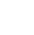 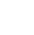 905-765-5487Dear friend of SI of Hamilton-Burlington,We were disappointed to have to cancel our April, ‘Planting Seeds for Success’ auction, but we’ve come up with another way to offer you a chance to win some wonderful items. We are going to have 5 packages raffled off over the next three months! Package 1 – A Calvin Klein Cross-body casual black handbag plus a silver-grey handbag with shoulder strap, a black leather bill-fold, beautifully embossed and $25 Shopper’s Drug Mart Gift card.    Value $180.00+Package 2 – Bath towels and washcloths by CARO Home, a Spa savvy bath brush, Spring Green Vita bath & Shower, Bath & body lotion with vitamin E, a triple candle lite and OOOH! A Ralph Lauren Luxe terry robe all wrapped up in a beautiful gift box.    Value $190.00+Package 3 – ‘Wine and cheese’ - A cheese cutting board opens to hold cheese cutter, server and wine opener by Legacy, a 750 ml. bottle of Prosecco organic sparkling white wine from Italy, a bottle of    a set of Crystal Clear candlesticks, assorted chocolate treats and a $50 gift card.    Value $180.00+Package 4 – A lovely Dosail Floral purse, Estee Lauder ‘Modern Muse’ gift set with eau de parfum and body lotion and $25 gift card.     Value $185.00+Package 5 – TLC Dehumidifier.     Value $199.00A raffle ticket costs $5.00. To make things simple, you can purchase a ticket for each of the five raffles for $25.00. Draws: Package 1 on Oct.14; Packages 2 & 3 on Nov. 11; Packages 4 & 5 on Dec. 9. This is a fundraiser for the ‘Young Women Empowered’ program at Regina’s Place, Good Shepherd. Please give generously, and good luck. Dear friend of SI of Hamilton-Burlington,We were disappointed to have to cancel our April, ‘Planting Seeds for Success’ auction, but we’ve come up with another way to offer you a chance to win some wonderful items. We are going to have 5 packages raffled off over the next three months! Package 1 – A Calvin Klein Cross-body casual black handbag plus a silver-grey handbag with shoulder strap, a black leather bill-fold, beautifully embossed and $25 Shopper’s Drug Mart Gift card.    Value $180.00+Package 2 – Bath towels and washcloths by CARO Home, a Spa savvy bath brush, Spring Green Vita bath & Shower, Bath & body lotion with vitamin E, a triple candle lite and OOOH! A Ralph Lauren Luxe terry robe all wrapped up in a beautiful gift box.    Value $190.00+Package 3 – ‘Wine and cheese’ - A cheese cutting board opens to hold cheese cutter, server and wine opener by Legacy, a 750 ml. bottle of Prosecco organic sparkling white wine from Italy, a bottle of    a set of Crystal Clear candlesticks, assorted chocolate treats and a $50 gift card.    Value $180.00+Package 4 – A lovely Dosail Floral purse, Estee Lauder ‘Modern Muse’ gift set with eau de parfum and body lotion and $25 gift card.     Value $185.00+Package 5 – TLC Dehumidifier.     Value $199.00A raffle ticket costs $5.00. To make things simple, you can purchase a ticket for each of the five raffles for $25.00. Draws: Package 1 on Oct.14; Packages 2 & 3 on Nov. 11; Packages 4 & 5 on Dec. 9. This is a fundraiser for the ‘Young Women Empowered’ program at Regina’s Place, Good Shepherd. Please give generously, and good luck. Dear friend of SI of Hamilton-Burlington,We were disappointed to have to cancel our April, ‘Planting Seeds for Success’ auction, but we’ve come up with another way to offer you a chance to win some wonderful items. We are going to have 5 packages raffled off over the next three months! Package 1 – A Calvin Klein Cross-body casual black handbag plus a silver-grey handbag with shoulder strap, a black leather bill-fold, beautifully embossed and $25 Shopper’s Drug Mart Gift card.    Value $180.00+Package 2 – Bath towels and washcloths by CARO Home, a Spa savvy bath brush, Spring Green Vita bath & Shower, Bath & body lotion with vitamin E, a triple candle lite and OOOH! A Ralph Lauren Luxe terry robe all wrapped up in a beautiful gift box.    Value $190.00+Package 3 – ‘Wine and cheese’ - A cheese cutting board opens to hold cheese cutter, server and wine opener by Legacy, a 750 ml. bottle of Prosecco organic sparkling white wine from Italy, a bottle of    a set of Crystal Clear candlesticks, assorted chocolate treats and a $50 gift card.    Value $180.00+Package 4 – A lovely Dosail Floral purse, Estee Lauder ‘Modern Muse’ gift set with eau de parfum and body lotion and $25 gift card.     Value $185.00+Package 5 – TLC Dehumidifier.     Value $199.00A raffle ticket costs $5.00. To make things simple, you can purchase a ticket for each of the five raffles for $25.00. Draws: Package 1 on Oct.14; Packages 2 & 3 on Nov. 11; Packages 4 & 5 on Dec. 9. This is a fundraiser for the ‘Young Women Empowered’ program at Regina’s Place, Good Shepherd. Please give generously, and good luck. Dear friend of SI of Hamilton-Burlington,We were disappointed to have to cancel our April, ‘Planting Seeds for Success’ auction, but we’ve come up with another way to offer you a chance to win some wonderful items. We are going to have 5 packages raffled off over the next three months! Package 1 – A Calvin Klein Cross-body casual black handbag plus a silver-grey handbag with shoulder strap, a black leather bill-fold, beautifully embossed and $25 Shopper’s Drug Mart Gift card.    Value $180.00+Package 2 – Bath towels and washcloths by CARO Home, a Spa savvy bath brush, Spring Green Vita bath & Shower, Bath & body lotion with vitamin E, a triple candle lite and OOOH! A Ralph Lauren Luxe terry robe all wrapped up in a beautiful gift box.    Value $190.00+Package 3 – ‘Wine and cheese’ - A cheese cutting board opens to hold cheese cutter, server and wine opener by Legacy, a 750 ml. bottle of Prosecco organic sparkling white wine from Italy, a bottle of    a set of Crystal Clear candlesticks, assorted chocolate treats and a $50 gift card.    Value $180.00+Package 4 – A lovely Dosail Floral purse, Estee Lauder ‘Modern Muse’ gift set with eau de parfum and body lotion and $25 gift card.     Value $185.00+Package 5 – TLC Dehumidifier.     Value $199.00A raffle ticket costs $5.00. To make things simple, you can purchase a ticket for each of the five raffles for $25.00. Draws: Package 1 on Oct.14; Packages 2 & 3 on Nov. 11; Packages 4 & 5 on Dec. 9. This is a fundraiser for the ‘Young Women Empowered’ program at Regina’s Place, Good Shepherd. Please give generously, and good luck. 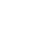 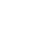 sihamilton.burlington @soroptimist.netDear friend of SI of Hamilton-Burlington,We were disappointed to have to cancel our April, ‘Planting Seeds for Success’ auction, but we’ve come up with another way to offer you a chance to win some wonderful items. We are going to have 5 packages raffled off over the next three months! Package 1 – A Calvin Klein Cross-body casual black handbag plus a silver-grey handbag with shoulder strap, a black leather bill-fold, beautifully embossed and $25 Shopper’s Drug Mart Gift card.    Value $180.00+Package 2 – Bath towels and washcloths by CARO Home, a Spa savvy bath brush, Spring Green Vita bath & Shower, Bath & body lotion with vitamin E, a triple candle lite and OOOH! A Ralph Lauren Luxe terry robe all wrapped up in a beautiful gift box.    Value $190.00+Package 3 – ‘Wine and cheese’ - A cheese cutting board opens to hold cheese cutter, server and wine opener by Legacy, a 750 ml. bottle of Prosecco organic sparkling white wine from Italy, a bottle of    a set of Crystal Clear candlesticks, assorted chocolate treats and a $50 gift card.    Value $180.00+Package 4 – A lovely Dosail Floral purse, Estee Lauder ‘Modern Muse’ gift set with eau de parfum and body lotion and $25 gift card.     Value $185.00+Package 5 – TLC Dehumidifier.     Value $199.00A raffle ticket costs $5.00. To make things simple, you can purchase a ticket for each of the five raffles for $25.00. Draws: Package 1 on Oct.14; Packages 2 & 3 on Nov. 11; Packages 4 & 5 on Dec. 9. This is a fundraiser for the ‘Young Women Empowered’ program at Regina’s Place, Good Shepherd. Please give generously, and good luck. Dear friend of SI of Hamilton-Burlington,We were disappointed to have to cancel our April, ‘Planting Seeds for Success’ auction, but we’ve come up with another way to offer you a chance to win some wonderful items. We are going to have 5 packages raffled off over the next three months! Package 1 – A Calvin Klein Cross-body casual black handbag plus a silver-grey handbag with shoulder strap, a black leather bill-fold, beautifully embossed and $25 Shopper’s Drug Mart Gift card.    Value $180.00+Package 2 – Bath towels and washcloths by CARO Home, a Spa savvy bath brush, Spring Green Vita bath & Shower, Bath & body lotion with vitamin E, a triple candle lite and OOOH! A Ralph Lauren Luxe terry robe all wrapped up in a beautiful gift box.    Value $190.00+Package 3 – ‘Wine and cheese’ - A cheese cutting board opens to hold cheese cutter, server and wine opener by Legacy, a 750 ml. bottle of Prosecco organic sparkling white wine from Italy, a bottle of    a set of Crystal Clear candlesticks, assorted chocolate treats and a $50 gift card.    Value $180.00+Package 4 – A lovely Dosail Floral purse, Estee Lauder ‘Modern Muse’ gift set with eau de parfum and body lotion and $25 gift card.     Value $185.00+Package 5 – TLC Dehumidifier.     Value $199.00A raffle ticket costs $5.00. To make things simple, you can purchase a ticket for each of the five raffles for $25.00. Draws: Package 1 on Oct.14; Packages 2 & 3 on Nov. 11; Packages 4 & 5 on Dec. 9. This is a fundraiser for the ‘Young Women Empowered’ program at Regina’s Place, Good Shepherd. Please give generously, and good luck. Dear friend of SI of Hamilton-Burlington,We were disappointed to have to cancel our April, ‘Planting Seeds for Success’ auction, but we’ve come up with another way to offer you a chance to win some wonderful items. We are going to have 5 packages raffled off over the next three months! Package 1 – A Calvin Klein Cross-body casual black handbag plus a silver-grey handbag with shoulder strap, a black leather bill-fold, beautifully embossed and $25 Shopper’s Drug Mart Gift card.    Value $180.00+Package 2 – Bath towels and washcloths by CARO Home, a Spa savvy bath brush, Spring Green Vita bath & Shower, Bath & body lotion with vitamin E, a triple candle lite and OOOH! A Ralph Lauren Luxe terry robe all wrapped up in a beautiful gift box.    Value $190.00+Package 3 – ‘Wine and cheese’ - A cheese cutting board opens to hold cheese cutter, server and wine opener by Legacy, a 750 ml. bottle of Prosecco organic sparkling white wine from Italy, a bottle of    a set of Crystal Clear candlesticks, assorted chocolate treats and a $50 gift card.    Value $180.00+Package 4 – A lovely Dosail Floral purse, Estee Lauder ‘Modern Muse’ gift set with eau de parfum and body lotion and $25 gift card.     Value $185.00+Package 5 – TLC Dehumidifier.     Value $199.00A raffle ticket costs $5.00. To make things simple, you can purchase a ticket for each of the five raffles for $25.00. Draws: Package 1 on Oct.14; Packages 2 & 3 on Nov. 11; Packages 4 & 5 on Dec. 9. This is a fundraiser for the ‘Young Women Empowered’ program at Regina’s Place, Good Shepherd. Please give generously, and good luck. Dear friend of SI of Hamilton-Burlington,We were disappointed to have to cancel our April, ‘Planting Seeds for Success’ auction, but we’ve come up with another way to offer you a chance to win some wonderful items. We are going to have 5 packages raffled off over the next three months! Package 1 – A Calvin Klein Cross-body casual black handbag plus a silver-grey handbag with shoulder strap, a black leather bill-fold, beautifully embossed and $25 Shopper’s Drug Mart Gift card.    Value $180.00+Package 2 – Bath towels and washcloths by CARO Home, a Spa savvy bath brush, Spring Green Vita bath & Shower, Bath & body lotion with vitamin E, a triple candle lite and OOOH! A Ralph Lauren Luxe terry robe all wrapped up in a beautiful gift box.    Value $190.00+Package 3 – ‘Wine and cheese’ - A cheese cutting board opens to hold cheese cutter, server and wine opener by Legacy, a 750 ml. bottle of Prosecco organic sparkling white wine from Italy, a bottle of    a set of Crystal Clear candlesticks, assorted chocolate treats and a $50 gift card.    Value $180.00+Package 4 – A lovely Dosail Floral purse, Estee Lauder ‘Modern Muse’ gift set with eau de parfum and body lotion and $25 gift card.     Value $185.00+Package 5 – TLC Dehumidifier.     Value $199.00A raffle ticket costs $5.00. To make things simple, you can purchase a ticket for each of the five raffles for $25.00. Draws: Package 1 on Oct.14; Packages 2 & 3 on Nov. 11; Packages 4 & 5 on Dec. 9. This is a fundraiser for the ‘Young Women Empowered’ program at Regina’s Place, Good Shepherd. Please give generously, and good luck. 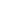 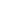 sihamiltonburlington.caDear friend of SI of Hamilton-Burlington,We were disappointed to have to cancel our April, ‘Planting Seeds for Success’ auction, but we’ve come up with another way to offer you a chance to win some wonderful items. We are going to have 5 packages raffled off over the next three months! Package 1 – A Calvin Klein Cross-body casual black handbag plus a silver-grey handbag with shoulder strap, a black leather bill-fold, beautifully embossed and $25 Shopper’s Drug Mart Gift card.    Value $180.00+Package 2 – Bath towels and washcloths by CARO Home, a Spa savvy bath brush, Spring Green Vita bath & Shower, Bath & body lotion with vitamin E, a triple candle lite and OOOH! A Ralph Lauren Luxe terry robe all wrapped up in a beautiful gift box.    Value $190.00+Package 3 – ‘Wine and cheese’ - A cheese cutting board opens to hold cheese cutter, server and wine opener by Legacy, a 750 ml. bottle of Prosecco organic sparkling white wine from Italy, a bottle of    a set of Crystal Clear candlesticks, assorted chocolate treats and a $50 gift card.    Value $180.00+Package 4 – A lovely Dosail Floral purse, Estee Lauder ‘Modern Muse’ gift set with eau de parfum and body lotion and $25 gift card.     Value $185.00+Package 5 – TLC Dehumidifier.     Value $199.00A raffle ticket costs $5.00. To make things simple, you can purchase a ticket for each of the five raffles for $25.00. Draws: Package 1 on Oct.14; Packages 2 & 3 on Nov. 11; Packages 4 & 5 on Dec. 9. This is a fundraiser for the ‘Young Women Empowered’ program at Regina’s Place, Good Shepherd. Please give generously, and good luck. Dear friend of SI of Hamilton-Burlington,We were disappointed to have to cancel our April, ‘Planting Seeds for Success’ auction, but we’ve come up with another way to offer you a chance to win some wonderful items. We are going to have 5 packages raffled off over the next three months! Package 1 – A Calvin Klein Cross-body casual black handbag plus a silver-grey handbag with shoulder strap, a black leather bill-fold, beautifully embossed and $25 Shopper’s Drug Mart Gift card.    Value $180.00+Package 2 – Bath towels and washcloths by CARO Home, a Spa savvy bath brush, Spring Green Vita bath & Shower, Bath & body lotion with vitamin E, a triple candle lite and OOOH! A Ralph Lauren Luxe terry robe all wrapped up in a beautiful gift box.    Value $190.00+Package 3 – ‘Wine and cheese’ - A cheese cutting board opens to hold cheese cutter, server and wine opener by Legacy, a 750 ml. bottle of Prosecco organic sparkling white wine from Italy, a bottle of    a set of Crystal Clear candlesticks, assorted chocolate treats and a $50 gift card.    Value $180.00+Package 4 – A lovely Dosail Floral purse, Estee Lauder ‘Modern Muse’ gift set with eau de parfum and body lotion and $25 gift card.     Value $185.00+Package 5 – TLC Dehumidifier.     Value $199.00A raffle ticket costs $5.00. To make things simple, you can purchase a ticket for each of the five raffles for $25.00. Draws: Package 1 on Oct.14; Packages 2 & 3 on Nov. 11; Packages 4 & 5 on Dec. 9. This is a fundraiser for the ‘Young Women Empowered’ program at Regina’s Place, Good Shepherd. Please give generously, and good luck. Dear friend of SI of Hamilton-Burlington,We were disappointed to have to cancel our April, ‘Planting Seeds for Success’ auction, but we’ve come up with another way to offer you a chance to win some wonderful items. We are going to have 5 packages raffled off over the next three months! Package 1 – A Calvin Klein Cross-body casual black handbag plus a silver-grey handbag with shoulder strap, a black leather bill-fold, beautifully embossed and $25 Shopper’s Drug Mart Gift card.    Value $180.00+Package 2 – Bath towels and washcloths by CARO Home, a Spa savvy bath brush, Spring Green Vita bath & Shower, Bath & body lotion with vitamin E, a triple candle lite and OOOH! A Ralph Lauren Luxe terry robe all wrapped up in a beautiful gift box.    Value $190.00+Package 3 – ‘Wine and cheese’ - A cheese cutting board opens to hold cheese cutter, server and wine opener by Legacy, a 750 ml. bottle of Prosecco organic sparkling white wine from Italy, a bottle of    a set of Crystal Clear candlesticks, assorted chocolate treats and a $50 gift card.    Value $180.00+Package 4 – A lovely Dosail Floral purse, Estee Lauder ‘Modern Muse’ gift set with eau de parfum and body lotion and $25 gift card.     Value $185.00+Package 5 – TLC Dehumidifier.     Value $199.00A raffle ticket costs $5.00. To make things simple, you can purchase a ticket for each of the five raffles for $25.00. Draws: Package 1 on Oct.14; Packages 2 & 3 on Nov. 11; Packages 4 & 5 on Dec. 9. This is a fundraiser for the ‘Young Women Empowered’ program at Regina’s Place, Good Shepherd. Please give generously, and good luck. Dear friend of SI of Hamilton-Burlington,We were disappointed to have to cancel our April, ‘Planting Seeds for Success’ auction, but we’ve come up with another way to offer you a chance to win some wonderful items. We are going to have 5 packages raffled off over the next three months! Package 1 – A Calvin Klein Cross-body casual black handbag plus a silver-grey handbag with shoulder strap, a black leather bill-fold, beautifully embossed and $25 Shopper’s Drug Mart Gift card.    Value $180.00+Package 2 – Bath towels and washcloths by CARO Home, a Spa savvy bath brush, Spring Green Vita bath & Shower, Bath & body lotion with vitamin E, a triple candle lite and OOOH! A Ralph Lauren Luxe terry robe all wrapped up in a beautiful gift box.    Value $190.00+Package 3 – ‘Wine and cheese’ - A cheese cutting board opens to hold cheese cutter, server and wine opener by Legacy, a 750 ml. bottle of Prosecco organic sparkling white wine from Italy, a bottle of    a set of Crystal Clear candlesticks, assorted chocolate treats and a $50 gift card.    Value $180.00+Package 4 – A lovely Dosail Floral purse, Estee Lauder ‘Modern Muse’ gift set with eau de parfum and body lotion and $25 gift card.     Value $185.00+Package 5 – TLC Dehumidifier.     Value $199.00A raffle ticket costs $5.00. To make things simple, you can purchase a ticket for each of the five raffles for $25.00. Draws: Package 1 on Oct.14; Packages 2 & 3 on Nov. 11; Packages 4 & 5 on Dec. 9. This is a fundraiser for the ‘Young Women Empowered’ program at Regina’s Place, Good Shepherd. Please give generously, and good luck. 